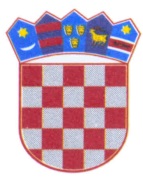 REPUBLIKA HRVATSKA   ISTARSKA ŽUPANIJA    OPĆINA CEROVLJE       Općinski načelnikNa temelju članka 48. Zakona o lokalnoj i područnoj (regionalnoj) samoupravi (Narodne novine, br. 33/01., 60/01., 129/05., 109/07., 125/08., 36/09., 150/11., 144/12., 19/13., 137/15. i 123/17.),  čl. 30. Statuta Općine Cerovlje („Službene novine Grada Pazina“ br. 11/09., 07/13., 19/14. i 4/18.), Zakona o udrugama (Narodne novine, broj: 74/14.), sukladno odredbama Uredbe o kriterijima, mjerilima i postupcima financiranja i ugovaranja programa i projekata od interesa za opće dobro koje provode udruge (Narodne novine, broj: 26/15.) te članka 12. Pravilnika o financiranju programa i projekata od interesa za opće dobro iz Proračuna Općine Cerovlje („Službene novine Grada Pazina“ br. 19/16.), Općinski načelnik Općine Cerovlje dana 14. ožujka 2019. godine objavljuje:Javni natječaj za financiranje programa i projekata od interesa za opće dobro iz Proračuna Općine Cerovlje u 2019. godiniI.Općina Cerovlje poziva udruge i druge organizacije civilnog društva (dalje u tekstu: OCD) koje su programski usmjerene na rad za opće dobro da se prijave na financijsku podršku iz Proračuna Općine Cerovlje za 2019. godinu.II.Udruge sukladno ovom Natječaju mogu prijaviti program/projekt za sljedeća prioritetna područja: Prioritetno područje 1 – KULTURAPrioritetno područje 2 – SPORTPrioritetno područje 3 - SOCIJALNA SKRB I ZDRAVSTVOPrioritetno područje 4 - OSTALA PODRUČJAIII.Ukupno planirana vrijednost Natječaja je 95.000,00 kuna.Najmanji iznos financijskih sredstava koji se može prijaviti i ugovoriti po pojedinom projektu je 1.000,00kuna, a najveći iznos po pojedinoj prijavi je 10.000,00 kuna.IV.Rok za podnošenje prijedloga projekata i programa je 30 dana, te je zadnji dan za podnošenje prijava 15. travanj 2019. godine.V.Svaka udruga odnosno druga OCD može prijaviti najviše jedan program i dva projekta u okviru ovog Natječaja, na razdoblje provedbe do 31.12.2019.VI.Prijavu programa/projekta na Natječaj može podnijeti udruga odnosno druga OCD sa sjedištem na području Općine Cerovlje i/ili koje provode program/projekt na području Općine Cerovlje i/ili za korisnike s područja Općine Cerovlje i to u prioritetnim područjima, a kojima temeljna svrha nije stjecanje dobiti, a što je podrobnije definirano Uputama za prijavitelje.Udruge odnosno druge OCD koje se javljaju na ovaj Natječaj moraju biti upisane u Registar udruga odnosno drugi odgovarajući registar, posjedovati RNO broj, te moraju ispunjavati sve druge uvjete propisane Javnim natječajem i Uputama za prijavitelje.VII.Prijave se dostavljaju isključivo na propisanim obrascima, koji su zajedno s Uputama za prijavitelje, dostupni na mrežnim stranicamaOpćine Cerovlje (www.cerovlje.hr)Uz navedene obrasce potrebno je priložiti i ostalu obveznu dokumentaciju navedenu u Uputama za prijavitelje.VIII.S korisnicima kojima će biti odobrena financijska sredstva za program/projekt u Proračunu Općine Cerovlje za 2019. godinu, Općinski načelnik će, u ime Općina Cerovlje, sklopiti Ugovor o financijskoj potpori programu/projektu.IX.Administrativnu provjeru pristiglih prijava će provesti Povjerenstvo za provjeru ispunjavanja propisanih (formalnih) uvjeta Javnog natječaja, dok će ocjenu i procjenu prijave, u skladu s kriterijima definiranim Uputama za prijavitelje, izvršiti Povjerenstvo za ocjenjivanje zaprimljenih prijava koje utvrđuje Općinski načelnik Općine Cerovlje.X.Prijave koje ne udovoljavaju gore navedenim uvjetima i uvjetima definiranima u Uputama za prijavitelje, koje su nepotpune, pogrešno ispunjene ili pristignu izvan roka neće se razmatrati. XI.Prijave se, na propisanim obrascima koji su zajedno s Uputama za prijavitelje dostupni na web stranicama Općine Cerovlje (www.cerovlje.hr), šalju poštom ili neposredno predaju pisarnici Općine Cerovlje, na sljedeću adresu:Općina CerovljeJedinstveni upravni odjelCerovlje 12, 52 402Cerovlje„Javni natječaj za financiranje programa i projekta od interesa za opće dobro iz Proračuna Općine Cerovlje u 2019. godini - ne otvaraj“do 15. travnja 2019. godineXII.Sva pitanja vezana uz ovaj Natječajmogu se postaviti isključivo elektroničkim putem, slanjem upita na adresu elektronske pošte opcina@cerovlje.hr.KLASA:402-08/19-01/03URBROJ: 2163/06-01-01-19-3Cerovlje, 14. ožujka 2019.									OPĆINSKI NAČELNIK										Emil Daus, v.r.